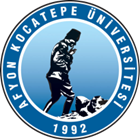 T.C.AFYON KOCATEPE ÜNİVERSİTESİSOSYAL BİLİMLER ENSTİTÜSÜT.C.AFYON KOCATEPE ÜNİVERSİTESİSOSYAL BİLİMLER ENSTİTÜSÜT.C.AFYON KOCATEPE ÜNİVERSİTESİSOSYAL BİLİMLER ENSTİTÜSÜT.C.AFYON KOCATEPE ÜNİVERSİTESİSOSYAL BİLİMLER ENSTİTÜSÜ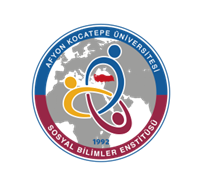 2022-2023 EĞİTİM-ÖGRETİM YILI BAHAR YARIYILI MALİYE ANABİLİM DALI TEZSİZ YÜKSEK LİSANS PROGRAMI HAFTALIK DERS PROGRAMI(MALİYE TEZSİZ YÜKSEK LİSANS)2022-2023 EĞİTİM-ÖGRETİM YILI BAHAR YARIYILI MALİYE ANABİLİM DALI TEZSİZ YÜKSEK LİSANS PROGRAMI HAFTALIK DERS PROGRAMI(MALİYE TEZSİZ YÜKSEK LİSANS)2022-2023 EĞİTİM-ÖGRETİM YILI BAHAR YARIYILI MALİYE ANABİLİM DALI TEZSİZ YÜKSEK LİSANS PROGRAMI HAFTALIK DERS PROGRAMI(MALİYE TEZSİZ YÜKSEK LİSANS)2022-2023 EĞİTİM-ÖGRETİM YILI BAHAR YARIYILI MALİYE ANABİLİM DALI TEZSİZ YÜKSEK LİSANS PROGRAMI HAFTALIK DERS PROGRAMI(MALİYE TEZSİZ YÜKSEK LİSANS)2022-2023 EĞİTİM-ÖGRETİM YILI BAHAR YARIYILI MALİYE ANABİLİM DALI TEZSİZ YÜKSEK LİSANS PROGRAMI HAFTALIK DERS PROGRAMI(MALİYE TEZSİZ YÜKSEK LİSANS)2022-2023 EĞİTİM-ÖGRETİM YILI BAHAR YARIYILI MALİYE ANABİLİM DALI TEZSİZ YÜKSEK LİSANS PROGRAMI HAFTALIK DERS PROGRAMI(MALİYE TEZSİZ YÜKSEK LİSANS)2022-2023 EĞİTİM-ÖGRETİM YILI BAHAR YARIYILI MALİYE ANABİLİM DALI TEZSİZ YÜKSEK LİSANS PROGRAMI HAFTALIK DERS PROGRAMI(MALİYE TEZSİZ YÜKSEK LİSANS)2022-2023 EĞİTİM-ÖGRETİM YILI BAHAR YARIYILI MALİYE ANABİLİM DALI TEZSİZ YÜKSEK LİSANS PROGRAMI HAFTALIK DERS PROGRAMI(MALİYE TEZSİZ YÜKSEK LİSANS)         GÜNLER         GÜNLER         GÜNLER         GÜNLER         GÜNLER         GÜNLER         GÜNLER         GÜNLERSaatPazartesiPazartesiSalıÇarşambaPerşembePerşembeCuma08:30VERGİ USUL HUKUKU (DOÇ. DR. CEYDA KÜKRER MUTLU)(CANLI )09:30VERGİ USUL HUKUKU (DOÇ. DR. CEYDA KÜKRER MUTLU)(FORUM)10:30VERGİ USUL HUKUKU (DOÇ. DR. CEYDA KÜKRER MUTLU)(FORUM)11:30KAYIT DIŞI EKONOMİ (DR. ÖĞR. ÜYESİ ALİ BALKI)(CANLI )13:00KAYIT DIŞI EKONOMİ (DR. ÖĞR. ÜYESİ ALİ BALKI)(FORUM)PİYASA EKONOMİSİ ANALİZİ (PROF. DR. GÜLSÜM GÜRLER HAZMAN) (CANLI )PİYASA EKONOMİSİ ANALİZİ (PROF. DR. GÜLSÜM GÜRLER HAZMAN) (CANLI )14:00MALİ DENETİM (DOÇ. DR. İSMAİL CİĞERCİ)(CANLI )KAYIT DIŞI EKONOMİ (DR. ÖĞR. ÜYESİ ALİ BALKI)(FORUM)PİYASA EKONOMİSİ ANALİZİ (PROF. DR. GÜLSÜM GÜRLER HAZMAN)(FORUM)PİYASA EKONOMİSİ ANALİZİ (PROF. DR. GÜLSÜM GÜRLER HAZMAN)(FORUM)VERGİ SUÇ VE CEZALARI (PROF. DR. KAMİL GÜNGÖR)(CANLI )15:00MALİ DENETİM (DOÇ. DR. İSMAİL CİĞERCİ)(FORUM)PİYASA EKONOMİSİ ANALİZİ (PROF. DR. GÜLSÜM GÜRLER HAZMAN)(FORUM)PİYASA EKONOMİSİ ANALİZİ (PROF. DR. GÜLSÜM GÜRLER HAZMAN)(FORUM)VERGİ SUÇ VE CEZALARI (PROF. DR. KAMİL GÜNGÖR)(FORUM)16:00MALİ DENETİM (DOÇ. DR. İSMAİL CİĞERCİ)(FORUM)VERGİ SUÇ VE CEZALARI (PROF. DR. KAMİL GÜNGÖR)(FORUM)